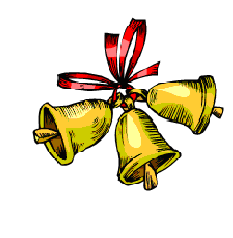    выпуск № 29                 (2016 – 2017 уч.год)- В ПРЕДДВЕРИИ  ДНЯ  ПОБЕДЫ-         25 апреля коллектив учителей и учащихся приняли участие в районной акции Памяти «От обелиска к обелиску». Члены военно-патриотического клуба «Память» (руководитель Сафонов В.Ф., преподаватель ОБЖ) в ходе митинга несли почётный караул у Памятника Славы. В завершении к памятнику возложили цветы.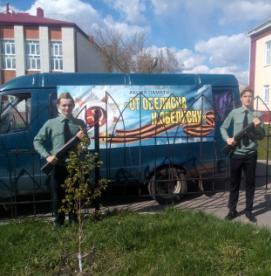 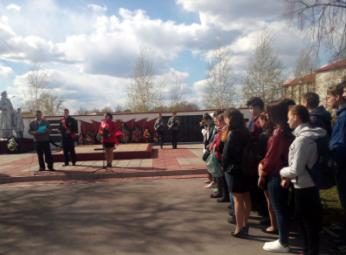 Участие в акции «От обелиска к обелиску»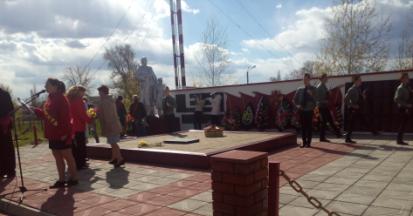 26 апреля военно-спортивный клуб «Мы - Россияне» под руководством Мишутина А.Т., учителя физической культуры, представил наш район на областном этапе военно-спортивной игры «Победа» в г. Воронеже. Наибольших успехов  команда достигла в этапе «Страницы истории Отечества» и «Равнение на героев», набрав высокие баллы. Командир отделения Тощенко Максим стал лучшим в этапе «Силовая подготовка». Поздравляем ребят и их руководителя с достойным участием и желаем в дальнейшем новых побед и достижений!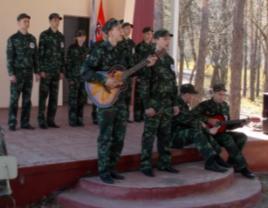 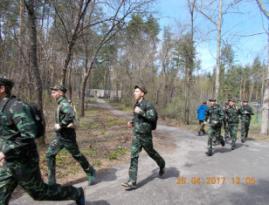           Марш-бросок                           Этап конкурса «Костер Дружбы»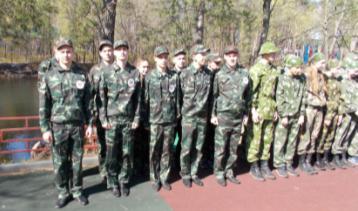                 Военно-спортивный клуб «Мы - Россияне»Учредитель и издатель – Совет старшеклассников МКОУ Митрофановская СОШ Куратор: Плохих Надежда Викторовна  Главный редактор: Осипова Татьяна,11 «А» классКорреспонденты: Дудник Д., Варёнова А., Черячукина Д., Иващенко А., Рябенко Л.Фотокорреспонденты: Завгородняя Виктория, Певченко Дарья, Губская Анастасия. Верстка и дизайн: Боброва Мария, Садымак Елизавета, Шаповалов Иван, Дьякова ОльгаАдрес редакции: МКОУ Митрофановская  СОШ, кабинет №207 e-mail  mitrscho@yandex.ru